Управляющая компания  ООО «Жилкомсервис №2 Калининского района»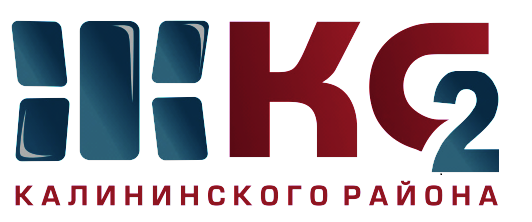 Проведение текущего ремонта общего имущества МКД по ООО "Жилкомсервис № 2  Калининского района"Проведение текущего ремонта общего имущества МКД по ООО "Жилкомсервис № 2  Калининского района"Проведение текущего ремонта общего имущества МКД по ООО "Жилкомсервис № 2  Калининского района"Проведение текущего ремонта общего имущества МКД по ООО "Жилкомсервис № 2  Калининского района"Проведение текущего ремонта общего имущества МКД по ООО "Жилкомсервис № 2  Калининского района"Проведение текущего ремонта общего имущества МКД по ООО "Жилкомсервис № 2  Калининского района"Проведение текущего ремонта общего имущества МКД по ООО "Жилкомсервис № 2  Калининского района"Проведение текущего ремонта общего имущества МКД по ООО "Жилкомсервис № 2  Калининского района"Проведение текущего ремонта общего имущества МКД по ООО "Жилкомсервис № 2  Калининского района"Проведение текущего ремонта общего имущества МКД по ООО "Жилкомсервис № 2  Калининского района"за период с 11.03.2019 по 15.03.2019за период с 11.03.2019 по 15.03.2019за период с 11.03.2019 по 15.03.2019за период с 11.03.2019 по 15.03.2019за период с 11.03.2019 по 15.03.2019за период с 11.03.2019 по 15.03.2019за период с 11.03.2019 по 15.03.2019за период с 11.03.2019 по 15.03.2019за период с 11.03.2019 по 15.03.2019за период с 11.03.2019 по 15.03.2019Адреса, где проводится текущий ремонтАдреса, где проводится текущий ремонтАдреса, где проводится текущий ремонтАдреса, где проводится текущий ремонтАдреса, где проводится текущий ремонтАдреса, где проводится текущий ремонтАдреса, где проводится текущий ремонтАдреса, где проводится текущий ремонтАдреса, где проводится текущий ремонтАдреса, где проводится текущий ремонткосметический ремонт лестничных клетокосмотр и ремонт фасадовобеспечение нормативного ТВРгерметизация стыков стенов. панелейремонт крышликвидация следов протечекустановка энергосберегающих технологийремонт квартир ветеранам ВОВ, инвалидов, малоимущих гражданпроверка внутриквартирного оборудованияУправляющая компания, ответственная за выполнении работ12345678910Северный пр., д. 63 корп. 2 - в работеГражданский пр., д. 66/2,68,78,80/1,82/1,15/1 - ликвидация граффитиТихорецкий пр., д. 1/2 - отбивка слабодержащегося штукатурного слояРемонт водосточных труб - Науки, д. 12/5,12/7, Непокоренных, д. 13/5, Гражданский пр., д. 43/2Очистка крыш от снега и наледи - Науки, д. 14/2, 14/3, 14/4, 14/7, Северный пр., д. 73/3,73/4, 75/2,77/2,77/3Гражданский пр., д. 15/4 кв. 120Гражданский пр., д. 82/2 кв. 11Тихорецкий пр., д. 25 корп. 1 - л/клетка №6, Карпинского, д. 6Северный пр., д. 77/2 - л/клетка №5Карпинского, д. 6 - лест.клеткаГражданский пр., д. 90 корп. 1 - установка энергосберегающих светильников в парадныхБутлерова, д. 24ООО "Жилкомсервис №2"